Пенсионный фонд Российской Федерации
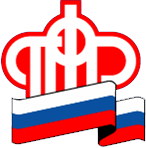 Отделение Пенсионного фонда по Ханты-Мансийскому автономному округу – ЮгрыКоманда ОПРФ по ХМАО – Югре вышла в полуфинал марафона интеллектуальных игр19 марта в Ханты-Мансийске прошёл первый отборочный этап «Брейн-марафона» «Умная суббота», в которой приняла участие команда Отделения Пенсионного фонда по ХМАО – Югре в количестве шести молодых сотрудников различных отделов. Марафон проводится в рамках Года культурного наследия народов России и посвящён 440-летию города Ханты-Мансийска.
Отборочный этап шёл около трёх часов. За это время четыре команды отыграли 90 вопросов по истории столицы округа.По итогам напряжённой игры в команда ОПФР по ХМАО-Югре «От морошки» вышла в полуфинал с уверенным отрывом. Сам марафон состоит из 3 этапов-раундов: отборочный, полуфинальный и финальный.